Министерство образования Московской области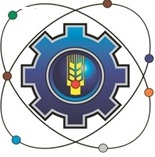 Государственное бюджетное профессиональное образовательное учреждение Московской области «Щелковский колледж»(ГБПОУ МО «Щелковский колледж»)МЕТОДИЧЕСКИЕ РЕКОМЕНДАЦИИ ПО ОРГАНИЗАЦИИ САМОСТОЯТЕЛЬНОЙ РАБОТЫ ОБУЧАЮЩИХСЯв рамках изученияучебной дисциплины (профессионального модуля)__________________________________________________________________наименование учебной дисциплины, ПМ __________________________________________________________________принадлежность рабочей программы к циклу основной профессиональной образовательной программы________________________________________________________________код специальности				 название специальностипо программе _____________________ _______________________________подготовкиуказать базовой или  углубленной20____ гОрганизация-разработчик:Государственное бюджетное профессиональное образовательное учреждение Московской области «Щелковский колледж» (ГБПОУ МО «Щелковский колледж»).Разработчик:___________________________________________________________________________И. О. Ф., должность, категория,  ученая степень, звание.___________________________________________________________________________И. О. Ф., должность, категория,  ученая степень, звание.Эксперты:СОДЕРЖАНИЕ1.ЗАДАЧИ ПРЕПОДАВАТЕЛЯ  ПРИ ОРГАНИЗАЦИИ САМОСТОЯТЕЛЬНОЙ РАБОТЫ2. УЧЕБНО-МЕТОДИЧЕСКОЕ ОБЕСПЕЧЕНИЕ 3. ВИДЫ САМОСТОЯТЕЛЬНОЙ РАБОТЫ ОБУЧАЮЩИХСЯ 4. КОНТРОЛЬ РЕЗУЛЬТАТОВ САМОСТОЯТЕЛЬНОЙ РАБОТЫ 5.ОРГАНИЗАЦИЯ САМОСТОЯТЕЛЬНОЙ РАБОТЫ1. Задачи преподавателя  при организации самостоятельной работы:-ознакомление обучающихся с целями, содержанием, средствами, объемом, сроками выполнения, формами контроля самостоятельной работы;-оказание им необходимой индивидуальной и групповой консультативной помощи;-осуществление контроля за качеством выполнения самостоятельной работы.2.Учебно-методическое обеспечение:1) учебно-методические средства:           -инструкции по выполнению самостоятельной  работы, в т.ч. алгоритмы и образцы      выполнения заданий;-рекомендации по распределению времени в процессе работы над заданиями;-задания для самостоятельной работы;-список основной и дополнительной литературы2) дидактические средства:нормативные документы, сборники задач и упражнений, комплекты журналов и газет, научно-популярная литература, учебные фильмы, видеозаписи, карты, таблицы, приборы, вещества, справочная литература3)технические средства:компьютеры, аудио- и видеотехника.3. Виды самостоятельной работы обучающихся3.1. Примерные виды самостоятельной работы, направленные на формирование умений:-решение задач и упражнений по образцу;-выполнение чертежей, схем, расчётно-графических работ;-решение ситуационных производственных (профессиональных) задач;-подготовка к деловым играм;-проектирование и моделирование объектов, процессов профессиональной деятельности;-выполнение экспериментально-конструкторских и опытноэкспериментальных работ;-подготовка и выполнение курсовых и дипломных работ (проектов);-использование аудио- и видеозаписей, компьютерной техники и Интернета          -подготовка к уроку с опережением3.2. Примерные виды самостоятельной работы, направленные на  овладение знаниями:-работа с текстами (учебника, первоисточника, дополнительной литературы); составление плана текста; графическое изображение структуры текста; конспектирование текста; выписки из текста;-работа со словарями и справочниками;-изучение нормативных документов;-учебно-исследовательская работа;-использование аудио- и видеозаписей, компьютерной техники и Интернета3.4. Примерные виды самостоятельной работы, направленные на закрепление и систематизацию знаний:          -подготовка сообщений к выступлению на семинаре, конференции;-подготовка рефератов, докладов,презентаций;          -составление стематических кроссвордов, тестов, криптограмм.4.Контроль результатов самостоятельной работыКонтроль результатов самостоятельной работы обучающихся может осуществляться в пределах времени, отведённого на обязательные учебные занятия и проходить в письменной, устной или смешанной форме, с представлением продукта творческой самостоятельной деятельности обучающегося.Критерии оценки результатов самостоятельной работы:-уровень освоения теоретического материала;умение обучающихся применять теоретические знания при выполнении практических задач;-обоснованность и чёткость изложения ответа;оформление продукта творческой самостоятельной деятельности обучающегося в соответствии с установленными требованиями;-сформированность общих и профессиональных компетенций.Пример:Формы оценивания: реферат, доклад, презентация.Критерии оценки:      -оценка «5»- высокий уровень освоения теоретического материала, выдержана структура работы, наличие приложений (таблицы, графики, схемы), творческий подход при изложении материала, соблюдение единого стиля изложения, логическая последовательность материала, использование точного технического языка, защита работы;      -оценка «4»- выдержана структура работы, наличие приложений (таблицы, графики, схемы),творческий подход при изложении материала, соблюдение единого стиля изложения, логическая последовательность материала, использование точного технического языка, но без последующей защиты;      -оценка «3»-структура работы выдержана не полностью, наличие приложений ограничено, не прослеживается логичность изложения, допущены неточности при использовании технического языка;      -оценка «2» -работа не полностью не соответствует методическим рекомендациям преподавателя.5.Организация самостоятельной работыФиксирование заданий по самостоятельной работе осуществляется в журнале учебных занятий. Выполнение определенных видов самостоятельных работ отражается в отдельной тетради для самостоятельных работ обучающихся. Лучшие работы хранятся в кабинете.УТВЕРЖДАЮРуководитель ОСП№_________________(Ф.И.О.)«____»____________ 20     гМесто работыЗанимаемая должностьИнициалы, фамилияРАССМОТРЕНи одобрен предметной (цикловой)комиссией___________________________________________________________________от «____»_______20____г.протокол № ____________Председатель ПЦК_____________ (ФИ.О. )подпись№п/пНаименование темы Виды самостоятельной работы студентов и содержаниеКол-во часов самостоятельной работы (по рабочей программе)1.Раздел 1. Тема 1.1.  1.